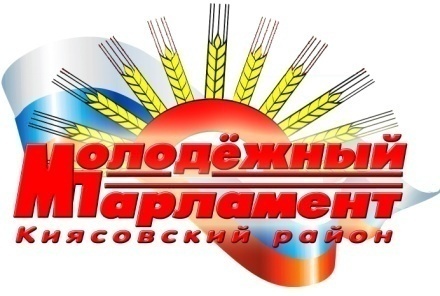 Р Е Ш Е Н И ЕМолодёжного парламента  муниципального образования «Киясовский район»О работе Молодёжного парламента муниципального образования «Киясовский район»  за 2013 -2015 годы.В соответствии с пунктом 6.11 Положения о Молодёжном парламенте муниципального образования «Киясовский район» Молодёжный парламент муниципального образования «Киясовский район»РЕШАЕТ:Информацию о работе Молодёжного парламента муниципального образования «Киясовский район»  за 2013 -2015 годы принять к сведению.Членам Молодежного парламента принять участие в формировании нового состава Молодёжного парламента муниципального образования «Киясовский район» на 2016-2018 годы, в этих целях внести свои предложения о кандидатурах главам сельских поселений. Разместить настоящее решение на сайте органов местного самоуправления муниципального образования «Киясовский район».Председатель Молодежного парламента	 муниципального образования «Киясовский район»  	  Л. Н. Коконова с. Киясово26 января  2016 года№ 33